Túrakód: K008_01	/	Táv.: 9,3	/	Frissítve: 2018-03-08Túranév: Szentes / Tiszai Partfürdő #1Leírás:9,3 km-es kirándulásunk jelentős része a kiépített kerékpárúton vezet. 
A célállomás a Tiszai Partfürdő, de emellett lehetőségünk nyílik kiegészítő programok beiktatására is.Kirándulásunkra a Széchenyi liget kapuja elől indulunk (úp.: 000iep) Csongrád felé (ÉÉNY) a kerékpárúton. Ennek vonalát és a zöld körút turistajelzést követve felballagunk a Tisza töltésére a 71,1-es tkm-nél. Eközben tizenegy útkereszteződésen kelünk át, melyből kettő körforgalom, és emiatt még alaposabb körültekintést igényel! A Damjanich laktanya sarkánál, a város szélén megtekinthetjük a Lengyel pilóták emlékművét (úp.: 020kozta).
A töltéskoronán turisztikai információs tábla tájékoztat a környék látványosságairól, érdekességeiről.A tiszai strandra vezető rámpát elérve, guruljunk le a „macskaköves” úton a gát ártéri oldalára, az egyenes útszakasz végénél jobbra kanyarodva a St. Jupát Sportegyesület Vízitelepét láthatjuk 
(úp.: 001telep). Itt túrakenut is tudunk igényelni, ha szeretnénk aktív vízi programmal megkoronázni a napot. 
(A kerékpárok zárt helyen történő elhelyezése megoldható.)Tovább kerékpározva az úton, 950 m megtételét követően érjük el a Tiszai Partfürdő területét. A betonutat és a nyomvonalat követve a Paca büfé mellett találjuk a kerékpárok tárolására kijelölt helyet 
(nem őrzött), a nyári szezonban itt kell elhelyeznünk bringánkat. 
Itt tudunk lejutni a homokos, fürdőzésre alkalmas vízpartra is.
A területen ártézi kút található (úp.: 003viz).Miután kellően kiélveztük az évszak kínálta lehetőségeket, keressük meg kerékpárunkat és nyergeljünk! 
Visszafelé a már bejárt utat kell követnünk.A gát tetejét elérve ismét beépíthetünk egy kiegészítő programot. Felkereshetjük az innen 400 m kitérővel elérhető Szentesi Szivattyútelepet.Ehhez a töltésről a 71,5 tkm-nél kell lemennünk a 451-es főút túloldalán található, zöld színű nagykapuhoz 
(Szentes, Felső-rét 55., úp.: 019muze, track: K007o031). 
Látogatásához előzetes időpont-egyeztetés szükséges! 
(Telefon: 30/633-8113, vagy 62/599-599/21-850 mellék.)Feldolgozták: Virág Olga, 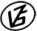 Tapasztalataidat, élményeidet őrömmel fogadjuk! 
(Fotó és videó anyagokat is várunk.)